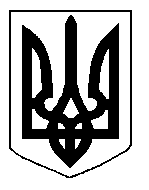 БІЛОЦЕРКІВСЬКА МІСЬКА РАДА	КИЇВСЬКОЇ ОБЛАСТІ	Р І Ш Е Н Н Я
від  26 грудня 2019 року                                                                        № 4801-87-VII

Про затвердження об’єктакомунальної власності повул.Леваневського, 57до приватизації шляхом продажу на аукціоніРозглянувши звернення  постійної комісії з питань інвестицій, регуляторної політики, торгівлі, послуг та розвитку підприємництва, власності, комунального майна та приватизації  від 19 листопада 2019 року № 488/2-17,  відповідно до ст. 60 Закону України “Про місцеве самоврядування в Україні” та ст.ст. 11, 13, 15 Закону України “Про приватизацію державного і комунального майна”, міська рада вирішила:Затвердити об’єкт комунальної власності до приватизації шляхом продажу на аукціоні, а саме:Балансоутримувачу об’єкта, зазначеного в пункті 1, здійснити  списання зі свого балансу нерухомого майна у разі його приватизації.Контроль за виконанням цього рішення покласти на постійну комісію з питань інвестицій, регуляторної політики, торгівлі, послуг та розвитку підприємництва, власності, комунального майна та приватизації.Міський голова 							Г. Дикий№ п/пОб’єкт приватизаціїПлоща, м2Адреса об’єкта приватизації1Нежитлове приміщення в житловому будинку 27,1м.Біла Церква, вул.Леваневського, 57  приміщення 275